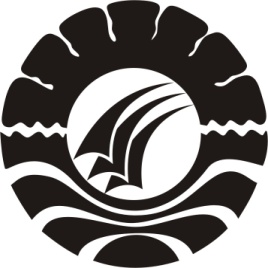 PENGELOLAAN LABORATORIUM IPA PADA SMP NEGERI 2 PINRANG KABUPATEN PINRANGSKRIPSIDiajukan untuk Memenuhi Sebagian Persyaratan Guna Memperoleh Gelar Sarjana Pendidikan pada Program Studi Administrasi Pendidikan Strata Satu Fakultas Ilmu PendidikanUniversitas Negeri MakassarOleh : KARTININIM. 084 304 008JURUSAN ADMINISTRASI PENDIDIKANFAKULTAS ILMU PENDIDIKANUNIVERSITAS NEGERI MAKASSAR2012KEMENTERIAN PENDIDIKAN DAN KEBUDAYAANUNIVERSITAS NEGERI MAKASSAR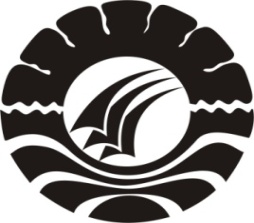 FAKULTAS ILMU PENDIDIKANJURUSAN ADMINISTRASI PENDIDIKANAlamat: Kampus UNM Tidung JL. Tamalate I MakassarTelepon: 0411.883076-0411.884457 PERSETUJUAN PEMBIMBINGSkripsi dengan judul  “ Pengelolaan Laboratorium IPA Pada SMP Negeri 2 Pinrang Kabupaten Pinrang”.Atas nama:Nama		: KartiniNIM		: 084 304 008Jurusan	: Administrasi PendidikanFakultas	: Ilmu PendidikanSetelah diperiksa dan diteliti, naskah skripsi ini telah memenuhi syarat untuk diujikan.Makassar, 19 September 2012Disetujui Oleh:Pembimbing  I;					    Pembimbing II;Dra. St Habibah, M.Si 		    Drs. M. Bachtiar, M. SiNIP. 19621220 198903 2 001			                NIP. 19561215 198503 1 014Disahkan:Ketua Jurusan Administrasi PendidikanDrs. M. Bachtiar, M. Si NIP. 19561251 198503 1 041PERNYATAAN KEASLIAN SKRIPSISaya yang bertanda tangan dibawah ini : Nama	:  	KartiniNim	:  	084 304 008Jurusan	:  	Administrasi PendidikanFakultas	:  	Ilmu PendidikanJudul Skripsi	: 	Pengelolaan Laboratorium IPA Pada SMP Negeri 2 Pinrang       Kabupaten PinrangMenyatakan dengan sebenarnya bahwa Skripsi yang saya tulis ini benar merupakan hasil karya saya sendiri dan bukan merupakan pengambilalihan tulisan atau pikiran orang lain yang saya akui sebagai hasil tulisan atau pikiran sendiri.Apabila dikemudian hari terbukti atau dapat dibuktikan bahwa skripsi ini hasil jiplakan atau mengandung unsur plagiat, maka saya bersedia menerima sanksi atas perbuatan tersebut sesuai ketentuan berlaku.Makassar, 19 September 2012Yang Membuat PernyataanKARTINIABSTRAK Kartini,  2012.  Pengelolaan  Laboratorium  IPA  Pada  SMP  Negeri  2  Pinrang Kabupaten  Pinrang.  Skripsi  dibimbing  oleh  Dra.  Andi  Nurochmah ,M.Pd  dan Drs. M.  Bachtiar, M.Si Fakultas Ilmu Pendidikan Universitas Negeri Makassar.  Penelitian ini mengkaji tentang pengelolaan laboratorium IPA pada SMP Negeri 2 Pinrang Kabupaten Pinrang. Masalah dalam penelitian ini adalah: Bagaimanakah  pengelolaan laboratorium IPA pada SMP Negeri 2 Pinrang Kabupaten Pinrang, mulai dari perencanaan, pelaksanaan serta pengawasan dalam pengelolaan laboratorium IPA pada SMP Negeri 2 Pinrang Kabupaten Pinrang. Berdasarkan masalah tersebut, penelitian ini bertujuan untuk mengetahui bagaimana pengelolaan laboratorium IPA pada SMP Negeri 2 Pinrang Kabupaten Pinrang mulai dari perencanaan, pelaksanaan serta pengawasan serta faktor apa yang dominan menghambat dan mendukung dalam pengelolaan laboratorium IPA pada SMP Negeri 2 Pinrang Kabupaten Pinrang. Pendekatan yang digunakan dalam penelitian ini adalah pendekatan deskriptif kualitatif, yaitu berusaha menggambarkan fenomena yang diteliti dalam bentuk deskriptif. Unit analisis dalam penelitian ini adalah kepala sekolah, penanggungjawab laboratorium, guru ipa serta siswa. Teknik pengumpulan data adalah observasi, wawancara dan dokumentasi.Hasil penelitian menunjukkan bahwa, 1) perencanaan pengelolaan laboratorium IPA mengenai penataan alat dan bahan serta pengadministrasian yang dikembangkan di SMP Negeri 2 Pinrang tidak sesuai dengan standar pedoman pengelolaan laboratorium IPA yang dikeluarkan oleh PPPG IPA dengan Dit Pembinaan SMA, 2) pelaksanaan pengelolaan laboratorium IPA mengenai pelayanan dan penggunaan alat dan bahan pada kegiatan praktik yang dilaksanakan di SMP Negeri 2 Pinrang belum maksimal sebab tidak ada koordinasi pengelola dan guru yang melaksanakan pratikum, 3) pengawasan pengelolaan laboratorium IPA belum maksimal dijalankan sebab belum ada pembinaan kepada pengelola dan laboran.PRAKATASegala puji bagi Allah, Tuhan seru sekalian alam, serta salawat dan taslim atas junjungan Nabi besar Muhammad saw. Alhamdulillah penulis panjatkan ke hadirat Allah swt, oleh karena atas rahmat dan hidayah-Nya sehingga penulisan skripsi dengan judul Pengelolaan Laboratorium IPA Pada SMP Negeri 2 Pinrang Kabupaten Pinrang  dapat terselesaikan walaupun dalam bentuk yang sangat sederhana.Selama penyusunan skripsi ini, banyak hambatan dan rintangan yang penulis hadapi, namun berkat usaha dan ketabahan serta adanya bantuan dan bimbingan dari berbagai pihak maka kesulitan tersebut dapat teratasi. Untuk itu penulis menyampaikan ucapan terima kasih yang setinggi – tingginya kepada Ibunda Hj. Sangngang dan Ayahanda Abu Bakar tercinta yang telah merawat dengan penuh kasih serta membiayai penulis selama mengikuti pendidikan sampai selesai, dan penghargaan kepada Dra. Andi Nurochmah, MPd dan Drs, M. Bachtiar, M.Si, masing-masing sebagai pembimbing pertama dan kedua yang telah meluangkan waktunya untuk memberikan petunjuk, bimbingan dan motivasi sejak awal penyusunan proposal hingga penulisan skripsi ini. Ucapan yang sama disampaikan kepada :Prof. Dr. H. Arismunandar, M.Pd selaku Rektor Universitas Negeri Makassar yang telah memberikan kesempatan kepada penulis untuk menyelesaikan studi di Universitas Negeri Makassar.Prof. Dr. Ismail Tolla, M.Pd, Selaku Dekan Fakultas Ilmu Pendidikan Universitas Negeri Makassar. Drs. Ali Latif Amri, M.Pd selaku pembantu Dekan I, Drs. Andi Mappincara, M.Pd selaku pembantu Dekan II, Drs. Faisal M.Pd selaku pembantu Dekan III Fakultas Ilmu Pendidikan, yang telah memberikan kesempatan kepada penulis untuk dapat menyelesaikan studi di Fakultas Ilmu Pendidikan Universitas Negeri Makassar.Drs. M. Bachtiar, M.Si dan  Dra. Sitti Habibah, M.Si selaku Ketua dan Sekretaris Jurusan Administrasi Pendidikan Fakultas Ilmu Pendidikan Universitas Negeri Makassar yang telah memfasilitasi penulis selama penyelesaian Studi di Jurusan Administrasi Pendidikan FIP UNM.Dosen Jurusan Administrasi Pendidikan yang telah membagi ilmunya selama penulis menjalani studi.Drs. Abd. Kadir, M.Pd selaku kepala sekolah serta para guru dan siswa SMP Negeri 2 Pinrang Kabupaten Pinrang yang telah meluangkan waktunya yang telah memberikan kesempatan kepada penulis untuk melakukan penelitian di SMP Negeri 2 Pinrang Kabupaten Pinrang.Saudaraku Abbas, Usman, Hasanuddin, Lukman, Umar, Ahmad dan Rahmat serta seluruh keluargaku yang telah mendukung penulis meraih cita-cita dan harapan masa depan.Buat teman-temanku Nurhayani, Andi Anteriani, Nasma, Anti, Serni, Ika Nurul Ilmi, Hasra Ramadhana, Osien, Surya, Nurwahyuni, Yusriana, Risnawati, Sony Labaro, Zul, Wahyudi, Dedy, Ammase, Akbar dan teman-teman mahasiswa Administrasi Pendidikan yang terus memberikan motivasi dan semangat serta pihak yang tak dapat kusebutkan satu persatu.Harapan penulis, semoga segala bantuan, bimbingan dan dukungan yang telah diberikan oleh berbagai pihak yang memudahkan penyelesaian skripsi ini, bernilai ibadah dan senantiasa mendapat taufiq dan hidayah dari Allah Subhana wa ta’ala, dan dijadikan sebagai hamba-Nya yang selalu bertaqwa. Untuk itu diharapkan saran dan kritikan yang bersifat membangun demi kesempurnaan skripsi ini.  Dan semoga karya ini dafat beraanfaat bagi pembaca terlebih kepada penulis semdiri. Amin.  Makassar , 28 September 2012PenulisKartiniDAFTAR ISISAMPUL 		iHALAMAN JUDUL 		iiPERSETUJUAN PEMBIMBING 		iiiPERNYATAAN KEASLIAN SKRIPSI		iiiMOTTO		ivABSTRAK		vPRAKATA		viDAFTAR ISI		ixDAFTAR LAMPIRAN 		xBAB I 	PENDAHULUAN		1Konteks Penelitian		1Fokus Masalah		9Tujuan Penelitian		9Manfaat Penelitian		10BAB II 	KAJIAN PUSTAKA DAN KERANGKA PIKIR 		12Kajian Pustaka 		12Konsep Pengelolaan		12Unsur- unsur Pengelolaan………………………………………………… 14Perencanaan  ………………………………………………………….   14 Pelaksanaan	    16 Pengawasan	    17Pengertian Laboratorium…………………………………………………  20Pengelolaan Laboratorium IPA…………………………………………    21Peran Laboratorium Dalam Pembelajaran………………………………    23Faktor Pendukung dan Penghambat Laboratorium IPA………………...    27Kerangka Pikir ………………………………………………………….    30BAB III	METODE PENELITIAN 		33Pendekatan dan Jenis Penelitian 		33Kehadiran Peneliti 		33Deskripsi Lokasi Penelitian 		34Sumber Data		34Prosedur  Pengumpulan Data		35 Analisis  Data		37Pengecekan Keabsahan Data 		39Tahap-Tahap Penelitian 		40BAB IV	HASIL PENELITIAN DAN PEMBAHASAN 		42Hasil Penelitian 		42Pembahasan 		60BAB V	KESIMPULAN DAN SARAN 		82Kesimpulan 		82Saran 		84DAFTAR PUSTAKA 		86LAMPIRAN 		DAFTAR LAMPIRANNo                                                            Judul Lampiran                                               HalamanPedoman Wawancara 	 	73Hasil Wawancara 		75Foto Dokumentasi Penelitian 		82Surat Izin Penelitian Dari Kampus FIP UNM 		90Surat Izin Penelitian Dari Balitbangda Prov. Sul-Sel 		91Surat Izin Penelitian Dari Penelitian dan Pengembangan . Kasi  Litbang		92Surat Keterangan Telah Melaksanakan Penelitian 		93Daftar Riwayat Hidup 		94SKRIPSIPENGELOLAAN LABORATORIUM IPA PADA SMP NEGERI 2 PINRANG KABUPATEN PINRANGKARTINIJURUSAN ADMINISTRASI PENDIDIKANFAKULTAS ILMU PENDIDIKANUNIVERSITAS NEGERI MAKASSAR2012